Publicado en Madrid el 16/10/2017 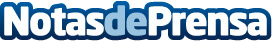 Cosmética Natural Casera Shop presenta 3 recetas naturales antienvejecimiento con resultados espectacularesSi hay un secreto que el ser humano más desea conocer y que lleva siendo investigado desde las civilizaciones de la antigüedad hasta hoy, a través tanto de la medicina tradicional como natural, ese es el descubrimiento del elixir de la eterna juventudDatos de contacto:Cosmética Natural Casera ShopNota de prensa publicada en: https://www.notasdeprensa.es/cosmetica-natural-casera-shop-presenta-3 Categorias: Medicina alternativa Belleza http://www.notasdeprensa.es